1.שולחן ערוך סימן תרכג - סדר תפלת נעילהבְּסוֹף הַסְלִיחוֹת אוֹמְרִים ז' פְּעָמִים: ה' הוּא הָאֱלֹהִים וּפַעַם אֶחָד: שְׁמַע יִשְׂרָאֵל, וג' פְּעָמִים: בָּרוּךְ שֵׁם כְּבוֹד מַלְכוּתוֹ לְעוֹלָם וָעֶד ... וְתוֹקְעִים תשר''ת; הגה: וְיֵשׁ אוֹמְרִים שֶׁאֵין לִתְקֹעַ, רַק תְּקִיעָה אַחַת ... וְתוֹקְעִין לְאַחַר שֶׁאָמַר קַדִּישׁ לְאַחַר נְעִילָה, וּקְצָת מְקוֹמוֹת נָהֲגוּ לִתְקֹעַ קֹדֶם קַדִּישׁ.2.  סדור  רב עמרם גאון (858-870)המאירי כותב "ותקיעה זו אין לה זכר בדבריהם" והמנהג הראשון בו מוזכרת תקיעה זו מופיעה בסידורו : "ולאחר שמסיים תפילת נעילה מתחיל ש"צ מיד והוא רחום ..ולאחר עושה שלום תוקעין בשופר קשר"ק פעם אחת והולכין לבתיהן לשלום" וכך מופיע גם בתשובת רב פלטוי גאון 3. ר' יצחק הלוי אחד מרבותיו של רשי (סידור רבינו שלמה מגרמייזא): "דמשום תקיעה אחת שאינה אלה משום זכר ליובל" וכך מוסיף ר' שלמה ב"ר שמשון חבר רבותיו של רש"י : "וגומרין קדיש ותוקעין זכר לתקיעת משה שתקע ביום הכיפורים שירד מן ההר. וזכר לתקיעת יובל דכתיב וביום הכיפורים תעבירו שופר בכל ארצכם. ועכשיו שאין יובל נוהג על כן עושין תקיעה לחודה לזכר"4. ר' אברהם הירחי (חי במאה ה12)"וכן כתב רבינו היי ז"ל כי התקיעה משום זכר ליובל ולערבב את השטן ...קשר"ק-קש"ק-קר"ק...זכר ליובל שהיו עושין בזמן הבית"5. גמרא ראש השנה טז ע"א "למה תוקעין ומריעין כשהן יושבין וחוזרין ותוקעין ומריעין כשהן עומדים, כדי לערבב את השטן, דאלמא בתקיעה הוא דמערבב את השטן" 6. ר"י הזקן (נפטר בשנת 1185) תוקף את היחס בין תקעת שופר ליובל מפני שיובל אינו נוהג בכל שנה (אחד התירוצים בעל העיטור לפי שחשבון זמן היובל אינו ברור התקינו בכל שנה ושנה זכר ליובל ) ולדעת הר"י הטעם הוא להודיע "שהגיע הזמן שיאכילו את ביניהם שהתענו ולהכין סעודת מוצאי יום הכיפורים שהוא כעין יו"ט" הסמ"ג הוסיף על ר"י הזקן : " מוצאי יו"כ הוא לא רק כעיון יו"ט אלא יו"ט ודאי כמו שתוקעין ומריעים להודיע על ביאת שבת כן צריכין לתקוע ולהריע ולהודיע שיו"ט של מוצאי יו"כ הגיע ..ואין זה זכר ליובל " 7. במאה השבע עשרה היו קהילות שהוסיפו על תשר"ת ותקעו סימן שלם : תשרת- תש"ת- תר"ת 8.ר' מרדכי יפה בן דורו הצעיר של הרמ"א  – הלבוש 1535-1612 ותוקעין תקיעה א: הוא סימן לסילוק שכינה שמסתלקת ועולה עד רקיע כמו שהיה במתן תורה דכתיב במשון היובל המה יעלו בהר (לסימן סילוק שכינה שמסתלקת ועולה עד רקיע שביעי ז פעמים ה' הוא האלהים) ב: וגם בתקיעת סימן שמחה וניצוח לומר ניצחנו את השטן ג: וגם הוא מתערבב בתקיעה זו, שיזכור יום מיתתו ולא יוכל לקטרג, ומערבבין אותו עתה כי עתה הוא חוזר לשלוט עלינו שהרי היום לא שלט עלינו (השטן לא מקטרג ביוה"כ) ועכשיו הוא חוזר לשטנו וממשלתו לכך מערבבין אותו ד: ועוד כי תקיעת שופר הוא סימן חירות, כי ביום הזה נעשו הנשמות חירות מעבירות גם בגופות נשתחררו משעבוד עונשין  ה: עוד טעם אחר היינו משום שהוא זכר לתקיעת היובל שהייתה ביו"כ 9.סיכום: מנהג תקיעת שופר במוצאי יוה"כ נתהווהבימי הגאונים בראשונה תקעו תשר"ת זכר ליובל או לערבב את השטן, קהילות ספרדיות הרחיבו את התקיעה לסימן שלם תשרת, תש"ת , תרת. וכן מוסיפין תרועה גדולה . ר"ר הלוי רבו של רש"י  הסתפק בתקיעה אחת כזכר ליובל ובא"י נהגו האשכנזים לתקוע תשר"ת .10. דין מתי תוקעים בשופר?  לאחר נעילה או לאחר ערבית נובע מהבנת הטעמים שלעיל: 11. כל כלי יוצר עליך לא יצלח – ג' פעמים לאחר התקיעה ישעיהו פרק נד: א רָנִּי עֲקָרָה, לֹא יָלָדָה; פִּצְחִי רִנָּה וְצַהֲלִי לֹא-חָלָה, כִּי-רַבִּים בְּנֵי-שׁוֹמֵמָה מִבְּנֵי בְעוּלָה אָמַר ה'. ... עֲנִיָּה סֹעֲרָה, לֹא נֻחָמָה; ..הֵּנה אָנֹכִי בָּרָאתִי חָרָשׁ נֹפֵחַ בְּאֵשׁ פֶּחָם וּמוֹצִיא כְלִי לְמַעֲשֵׂהוּ וְאָנֹכִי בָּרָאתִי מַשְׁחִית לְחַבֵּל: יז: כָּל-כְּלִי יוּצַר עָלַיִךְ, לֹא יִצְלָח, וְכָל-לָשׁוֹן תָּקוּם-אִתָּךְ לַמִּשְׁפָּט, תַּרְשִׁיעִי; זֹאת נַחֲלַת עַבְדֵי יְהוָה וְצִדְקָתָם, מֵאִתִּי-נְאֻם-ה'  שמואל א' פרק ב' א : וַתִּתְפַּלֵּל חַנָּה וַתֹּאמַר עָלַץ לִבִּי בַּיהוָה רָמָה קַרְנִי בַּיהוָה רָחַב פִּי עַל אוֹיְבַי כִּי שָׂמַחְתִּי בִּישׁוּעָתֶךָ. .. ה' מֵמִית וּמְחַיֶּה מוֹרִיד שְׁאוֹל וַיָּעַל. ז ה'  מוֹרִישׁ וּמַעֲשִׁיר מַשְׁפִּיל אַף מְרוֹמֵם.. ה' יֵחַתּוּ מרִיבָיו עָלָיו  בַּשָּׁמַיִם יַרְעֵם ה'  יָדִין אַפְסֵי אָרֶץ וְיִתֶּן עֹז לְמַלְכּוֹ וְיָרֵם קֶרֶן מְשִׁיחוֹ.13. רמב"ם איגרת תימן רמב"ם, אגרת תימןדעו, שזאת היא תורת ה' האמיתית, שניתנה לנו ע"י אדון כל הנביאים הראשונים והאחרונים...ומפני שייחד אותנו הבורא במצוותיו ובחוקותיו, ... קינאונו הגויים כולם על דתנו קנאה גדולה, וילחצו מלכיהם בשבילה לערער עלינו שטנה ואיבה, ורצונם להלחם בה' ולעשות מריבה עמו, ואלקים הוא ומי ירב לו. ואין לך זמן מאז שנתנה לנו תורה עד זמננו זה, שכל מלך עובד עבודה זרה גובר או מכריח או מתגבר או אנס, שאין תחילת כוונתו ודעתו לסתור תורתנו, ולהפוך דתנו באונס בניצחון ובחרב. כמו עמלק וסיסרא וסנחריב ונבוכדנצר וטיטוס ואדריונוס, והרבה כיוצא בהן. זהו הנוע האחד משני הנועים שהתכוונו בו לנצח החפץ האלקי. אבל הנוע השני הם המחודדים משאר המלכויות, והחכמים מיתר הלשונות, כמו האדומים והפרסיים והיוונים, שאלו כמו כן שמו כוונתם לסתור דתנו ולהפר תורתנו בטענות שטוענים אליה ובקושיות שמחברים. ומגמתם בכל זה להפר התורה ולמחות עקבותיה בחיבוריהם, כמו שהתכוונו האנסים במלחמותיהם. ולא זה יצלח ולא זה, שהקדוש ב"ה בישר אותנו על ידי ישעיהו, שכל אנס או נצחן שיתכוון לסתור תורתנו ולבטל דתנו בכלי זיין, ישבור הבורא כלי מלחמתו ולא יצליחו. וזה על דרך משל, כלומר שעצתו לא תשלם לעולם. כמו כן כל טוען שיתכוון לבטל מה שבידינו, יצא מחויב מן הדין בטענתו, ויבטל אותה ולא תתקיים. כמו שנאמר (ישעיהו נ"ד י"ז) "כל כלי יוצר עליך לא יצלח, וכל לשון תקום אתך למשפט תרשיעי, זאת נחלת עבדי ה' וצדקתם מאתי נאם14. דון יצחק אברבנאל, בפירושו על ישעיהו. אברבנאל חוזר על דברי הרמב"ם, אך בנימה שונה, בה מתבטאות חוויות דורו על הנצרות והאסלאם: "לפי שהאומות היום הזה בחילוף דתיהם [=בדתות שונות]. מהם יכריחו דתם לא מוויכוח שלא יחפוצו בטענות אבל יאמרו שמי שיסתור דתם יהרגוהו, וזה עניין אומת ישמעאל. ומהם, יעשו להכרחתה וויכוחים וטענות והיקשים עיוניים, וזה ענין חכמי אדום [הנוצרים] שנתיסדו בחכמת הדבור [=הלוגיקה]. לכן אמר הנביא כנגד שניהם "כָּל כְּלִי יוּצַר עָלַיִךְ לֹא יִצְלָח" בדרך מלחמה כמשפט בני ישמעאל, "וְכָל לָשׁוֹן תָּקוּם אִתָּךְ לַמִּשְׁפָּט תַּרְשִׁיעִי" בדרך הויכוח כמשפט בני אדום".15. מדרש תנחומא סימן האלה תולדות יצחק בן אברהם אברהם הוליד את יצחק  זה שאמר הכתוב: כל כלי יוצר עליך לא יצלח וכל ל' תקום אתך למשפט תרשיעי  אתה מוצא, ישראל אומרים לפני הקדוש ברוך הוא: ריבון העולמים ראה האיך האומות משתעבדין בנו, אין להם מלאכה אחרת אלא יושבין ומתיעצין עלינו, שנאמר: שבתם וקימתם הביטה אני מנגינתם (איכה ג). אמר להן הקדוש ברוך הוא: מה הן מועילין גוזרין עליכם גזירות ואני מבטלן ושוברן, שנאמר: אני מנגינתם,16 יצחק בן צבי והשטר על השטר של מאה שקלים בסמוך לתמונתו של יצחק בן צבי נשיאה השני של מדינת ישראל מופיע חזונו:"אני מאמין בעתידו של העם היושב בציון כעם עובד, על יסודות דמוקרטיים, ברוח חזון נביאינו, נביאי האמת; ומאמין אני שרק כוח אחד מגובש ומלוכד, יוצר ופורה, יהיה מסוגל ומוכשר למלא את יעודה ההסטורי הנעלה של אומה זו; רק כוח כזה יצליח לדחות כל אויב ומתנקש, למלא את דבר הנביא: כל כלי יוצר עליך לא יצלח. 17. ערבה - תשובות הגאונים ( שערי תשובה סי' שמ) נשאלה השאלה מה פשר חביטת הערבה, והשיב רב צמח גאון: "הכי חזינן דערבה דומה לשפתים והיא באה לכפר עליהם מכאן ולהלאה 'יתן בעפר פיהו אולי יש תקוה'. ומשמא דקדמונאי אמרו: חביטא אמאי? משום 'כל כלי יוצר עליך לא יצלח וכל לשון תקום אתך למשפט תרשיעי', משום דעד כאן ביומין אלין השטן מקטרג, וישראל ביומין אלין דנפישי מצות מבטלי ליה, מכאן ולהלאה כל שפה דיקום עלייהו לא יכול לשלטאה ויהא נפיל בארעא". שני טעמים כאן, 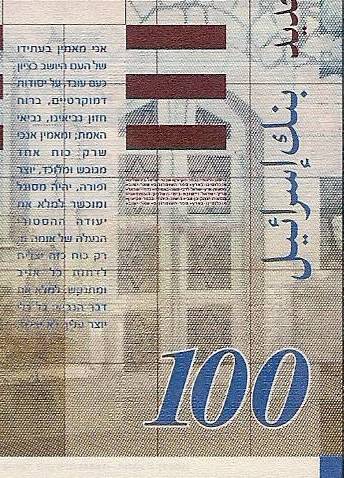 